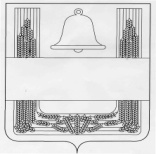 СОВЕТ ДЕПУТАТОВ СЕЛЬСКОГО ПОСЕЛЕНИЯОТСКОЧЕНСКИЙ СЕЛЬСОВЕТ ХЛЕВЕНСКОГОМУНИЦИПАЛЬНОГО РАЙОНА ЛИПЕЦКОЙ ОБЛАСТИРОССИЙСКОЙ ФЕНДЕРАЦИИТридцать девятая сессия шестого созываРЕШЕНИЕ23 декабря 2022 года                с. Отскочное                                           № 65О бюджете сельского поселенияОтскоченский сельсоветХлевенского муниципального районаЛипецкой области Российской Федерациина 2023 год и плановый период 2024 и 2025 годовРассмотрев представленный администрацией сельского поселения Отскоченский сельсовет Хлевенского муниципального района Липецкой области Российской Федерации проект "Бюджет сельского поселения Отскоченский сельсовет Хлевенского муниципального района Липецкой области Российской Федерации на 2023 год и плановый период 2024 и 2025 годов ", руководствуясь статьей 49 Устава сельского поселения Отскоченский сельсовет, учитывая мнение постоянной депутатской комиссии по бюджету, финансам и социальным вопросам, Совет депутатов сельского поселения Отскоченский сельсоветРЕШИЛ:1.Принять "Бюджет сельского поселения Отскоченский сельсовет Хлевенского муниципального района Липецкой области Российской Федерации на 2023 год плановый период 2024 и 2025 годов" (прилагается).2.Направить указанный нормативный правовой акт главе сельского поселения Отскоченский сельсовет для подписания и обнародования.3.Настоящее решение вступает в силу со дня его принятия.Председатель Совета депутатов сельскогопоселения Отскоченский сельсовет 	                                                Н.И.КожакинаБюджет сельского поселения Отскоченский сельсовет на 2023 год и на плановый период 2027 и 2025  годовСтатья 1. Основные характеристики бюджета сельского поселения Отскоченский сельсовет на 2023 год и на плановый период 2027 и 2025  годов1. Утвердить основные характеристики бюджета сельского поселения на 2023 год:1) общий объем доходов бюджета сельского поселения в сумме           19 318 453,31 рублей (далее - руб.) в том числе безвозмездные поступления в сумме 17 275 553,31 руб.  2) общий объем расходов бюджета сельского поселения в сумме 19 318 453,31 руб.;2. Утвердить основные характеристики бюджета сельского поселения на 2024 год и на 2025 год:1) общий объем доходов бюджета сельского поселения на 2024 год в сумме 3 517 258,35 руб., в том числе безвозмездные поступления в сумме 1 416 858,359 руб. и на 2025 год в сумме 2 889 933,00 руб., в том числе безвозмездные поступления в сумме  735 033,00 руб.;2) общий объем расходов бюджета сельского поселения на 2024 год в сумме 3 517 258,35  руб., в том числе условно утвержденные расходы в сумме       100 000,00 руб., и на 2025 год в сумме 2 889 933,00 руб., в том числе условно утвержденные расходы в сумме 150 000,00 руб.;Статья 2. Доходы бюджета сельского поселения Отскоченский сельсовет на 2023 год и на плановый период 2024 и 2025 годов1. Утвердить объем плановых назначений бюджета сельского поселения по видам доходов на 2023 год и на плановый период 2024 и 2025  годов согласно приложению 1 к настоящему нормативному правовому акту.2. Утвердить объем безвозмездных поступлений в доходы бюджета сельского поселения на 2023 год в сумме 17 275 553,31 руб., на 2024 год в сумме 1 416 858,35 руб., на 2025 год в сумме 735 033,00  руб.3. Утвердить объем межбюджетных трансфертов, предусмотренных к получению из других бюджетов бюджетной системы Российской Федерации на 2023 год в сумме 17 275 553,31 руб., на 2024 год в сумме 1 416 858,35 руб., на 2025 год в сумме 735 033,00  руб. согласно приложению 2 к настоящему нормативному правовому акту.Статья 3. Бюджетные ассигнования бюджета сельского поселения  Отскоченский сельсовет на 2023 год и на плановый период 2024 и 2025  годов 1. Утвердить распределение бюджетных ассигнований по разделам и подразделам классификации расходов бюджетов на 2023 год и на плановый период 2024 и 2025  годов согласно приложению 3 к настоящему нормативному правовому акту.2. Утвердить ведомственную структуру расходов бюджета сельского поселения на 2023 год и на плановый период 2024 и 2025  годов  согласно приложению 4 к настоящему нормативному правовому акту.3. Утвердить распределение бюджетных ассигнований по разделам, подразделам, целевым статьям (муниципальной программе сельского поселения Отскоченский сельсовет и непрограммным направлениям деятельности), группам видов расходов классификации расходов бюджетов Российской Федерации на 2023 год и на плановый период 2024 и 2025 годов согласно приложению 5 к настоящему нормативному правовому акту.4. Утвердить  распределение бюджетных ассигнований по целевым статьям (муниципальной программе сельского поселения Отскоченский сельсовет и непрограммным направлениям деятельности), группам видов расходов, разделам, подразделам классификации расходов бюджетов Российской Федерации на 2023 год и на плановый период 2024 и 2025 годов согласно приложению 6 к настоящему нормативному правовому акту.5. Утвердить объем бюджетных ассигнований Дорожного фонда сельского поселения Отскоченский сельсовет на 2023 год в сумме 450 000,00 руб., на 2024 год в сумме 450 000,00 руб. и на 2025 год в сумме 450 000,00  руб.6. Утвердить объем бюджетных ассигнований на реализацию переданных полномочий в области обращения с твердыми коммунальными отходами, на территории сельского поселения в соответствии с заключенными соглашениями на 2023 год в сумме 120 000,00 руб., на 2024 год в сумме        120 000,00 руб. и на 2025 год в сумме 120 000,00  руб.Статья 4. Муниципальные внутренние заимствования, муниципальный внутренний долг бюджета сельского поселения Отскоченский сельсовет.1. Утвердить верхний предел муниципального внутреннего долга сельского поселения на 1 января  2024 года в сумме 0 руб., в том числе верхний предел долга по муниципальным гарантиям сельского поселения в сумме 0 руб.2. Утвердить верхний предел  внутреннего муниципального долга сельского поселения на 1 января 2025 года в сумме 0 руб., в том числе верхний предел долга по муниципальным гарантиям сельского поселения в сумме 0 руб.3. Утвердить верхний предел муниципального внутреннего долга сельского поселения на 1 января 2026  года в сумме 0 руб., в том числе верхний предел долга по муниципальным гарантиям сельского поселения в сумме 0 руб.Статья 5. Межбюджетные трансферты бюджету Хлевенского муниципального района1. Утвердить объем межбюджетных трансфертов, подлежащих передаче в бюджет Хлевенского муниципального района на 2023 год в сумме 76 250,00 руб., на 2024 год в сумме 76 250,00 руб., на 2025 год в сумме 76 250,00 руб. согласно приложению 7 к настоящему нормативному правовому акту.Статья 6. Установление арендной платыУстановить базовый уровень годовой арендной платы за пользование муниципальным имуществом, находящимся в собственности сельского поселения, в размере 300,00 рублей за .Статья 7. Особенности исполнения бюджета сельского поселения Отскоченский сельсовет в 2023 году1. Установить, что средства в валюте Российской Федерации, поступающие в соответствии с законодательными и иными нормативными правовыми актами Российской Федерации во временное распоряжение получателей средств бюджета сельского поселения учитываются на лицевых счетах, открытых в администрации сельского поселения в порядке, установленном администрацией сельского поселения.2. Установить в соответствии со статьей 217 Бюджетного кодекса Российской Федерации, что основанием для внесения изменений в показатели сводной бюджетной росписи бюджета сельского поселения, связанных с особенностями исполнения бюджета сельского поселения и (или) перераспределения бюджетных ассигнований между получателями средств бюджета сельского поселения в пределах объема бюджетных ассигнований, без внесения изменений в настоящий нормативный правовой акт является:- передача полномочий по финансированию отдельных учреждений, мероприятий;-  создание, реорганизация, преобразование, ликвидация, изменение типа учреждений;- изменение наименования главного распорядителя средств бюджета сельского поселения (главного администратора доходов бюджета сельского поселения), не вызванное его реорганизацией;- перераспределение бюджетных ассигнований, предусмотренных главным распорядителем средств бюджета сельского поселения на выполнение функций органов местного самоуправления, обеспечение деятельности подведомственных казенных учреждений между группами видов расходов классификации расходов бюджетов; - перераспределение бюджетных ассигнований, предусмотренных главным распорядителем средств бюджета сельского поселения в связи с получением субсидий, между разделами, подразделами расходов классификации расходов бюджетов в случае принятия соответствующих решений органами местного самоуправления;- преобразование муниципальных образований в соответствии со статьей13 Федерального закона от 6 октября 2003 года № 131-ФЗ "Об общих принципах организации местного самоуправления в Российской Федерации";- перераспределение бюджетных ассигнований, предусмотренных главным распорядителем средств бюджета сельского поселения, между направлениями расходов бюджета сельского поселения, в целях софинансирования которых предоставляются субсидии из федерального и областного бюджетов;- перераспределение бюджетных ассигнований, предусмотренных главным распорядителем средств бюджета сельского поселения, между мероприятиями муниципальной программы в целях софинансирования субсидий из федерального и областного бюджетов.- перераспределение бюджетных ассигнований предусмотренных главным распорядителем средств бюджета сельского поселения на выполнение условий софинансирования по реализации национальных проектов  между разделами, подразделами, целевыми статьями и видами расходов классификации расходов бюджетов. - перераспределение бюджетных ассигнований, предусмотренных главным распорядителем средств местного бюджета на выполнение функций органов местного самоуправления на осуществление выплат при увольнении в связи с упразднением органа местного самоуправления, сокращением должностей муниципальной службы и (или) численности работников, заключивших трудовой договор о работе в органах местного самоуправления.4. Установить, что в соответствии со статьей 242.26 Бюджетного кодекса Российской Федерации казначейскому сопровождению подлежат:- авансовые платежи по муниципальным контрактам, источником финансового обеспечения исполнения которых являются предоставляемые из областного бюджета средства (за исключением средств, указанных в части 3 статьи 5 Федерального закона "О федеральном бюджете на 2023 год и на плановый период 2024 и 2025 годов"), заключаемым на сумму 50 000 000,00 руб. и более, предметом которых является капитальный ремонт, реконструкция и строительство, а также авансовые платежи по контрактам (договорам) о поставке товаров, выполнении работ, оказании услуг, заключаемым на сумму более 2 500 000,00 руб. исполнителями и соисполнителями в рамках исполнения указанных муниципальных контрактов;- авансовые платежи по контрактам (договорам), источником финансового обеспечения которых являются субсидии, предоставляемые в соответствии с абзацем вторым пункта 1 статьи 78.1 Бюджетного кодекса Российской Федерации, заключаемым для обеспечения муниципальных нужд бюджетными и автономными учреждениям Хлевенского муниципального района, лицевые счета которым открыты в  отделе  финансов администрации Хлевенского муниципального района, на сумму 50 000 000,00 руб. и более, предметом которых является капитальный ремонт, реконструкция и строительство, а также авансовые платежи по контрактам (договорам) о поставке товаров, выполнении работ, оказании услуг, заключаемым на сумму более 2 500 000,00 руб. исполнителями и соисполнителями в рамках исполнения указанных контрактов (договоров);- расчеты по муниципальным контрактам, расчеты по контрактам (договорам), заключаемым муниципальными бюджетными и автономными учреждениями, источником финансового обеспечения исполнения которых являются межбюджетные трансферты, имеющие целевое назначение, предоставляемые из областного бюджета бюджету муниципального образования (за исключением средств, указанных в части 3 статьи 5 Федерального закона "О федеральном бюджете на 2022 год и на плановый период 2023 и 2024 годов"), заключаемые на сумму 50 000 000,00 руб. и более, предметом которых является капитальный ремонт, реконструкция и строительство, а также расчеты по муниципальным контрактам (контрактам, договорам) о поставке товаров, выполнении работ, оказании услуг, заключаемым на сумму более 2 500 000,00 руб. исполнителями и соисполнителями в рамках исполнения указанных муниципальных контрактов (контрактов, договоров).Статья 8. Вступление в силу настоящего нормативного правового актаНастоящий Нормативный правовой акт вступает в силу с 1 января 2023 года.    Глава сельского поселения    Отскоченский сельсовет                                                                  А.В.ТамбовцевПриложение  1к бюджету сельского поселения Отскоченский сельсовет                                     на 2023 год и на плановый период 2024 и 2025  годов                                                        Объембюджета сельского поселения Отскоченский сельсовет на  2023 год и на плановый период 2024 и 2025 годов( руб.)Приложение 2к бюджету сельского поселения Отскоченский сельсовет                                     на 2023 год и на плановый период 2024 и  2025  годов                                                        Объем  межбюджетных трансфертов, предусмотренных к получению из других бюджетов бюджетной системы Российской Федерации на 2023 год и на плановый период 2024 и 2025 годов  (руб.)Приложение 3	к бюджету сельского поселения                                                                                   Отскоченский сельсовет на 2023 год и на плановый период 2024 и 2025 годов.Распределение ассигнований бюджета сельского поселения Отскоченский сельсовет по разделам и подразделам классификации расходов бюджетов Российской Федерации на 2023 год и на плановый период 2024 и 2025 годовПриложение 4к бюджету сельского поселенияОтскоченский сельсовет на 2023 год и на плановый период 2024 и 2025 годовВедомственная структура расходов бюджетасельского поселения Отскоченский сельсовет на 2023 год и на плановый период 2024 и 2025 годовРаспределение бюджетных ассигнований по целевым статьям (муниципальной программе сельского поселения Отскоченский сельсовет и непрограммным направлениям деятельности), группам видов расходов, разделам, подразделам классификации расходов бюджетов Российской Федерации на 2023 год и на плановый период 2024 и 2025 годоврублейПриложение 7к бюджету сельского поселения Отскоченский сельсовет                                     на 2023 год и на плановый период 2024 и 2025  годов                                                        Объем межбюджетных трансфертов, подлежащих передачеиз бюджета сельского поселения Отскоченский сельсовет вбюджет Хлевенского муниципального района на осуществление части полномочий по решению вопросов местного значения в соответствии с заключенными соглашениями на 2023 годи на плановый период 2024 и 2025 годов.                                                      (руб.)                                          Код бюджетной классификации Российской ФедерацииНаименование доходаСумма2023 годСумма2024 годСумма    2025 год000 1 00 00000 00 0000 000Налоговые и неналоговые доходы2 042 900,002 100 400,002 154 900,00в том числе:000 1 01 02000 01 0000 110 Налог на доходы физических лиц 615 000,00658 000,00697 500,00000 1 05 00000 00 0000 000Налоги на совокупный доход, в т.ч.:340 000,00341 500,00343 000,00000 105 01000 00 0000 110Налог, взимаемый в связи с применением упрощенной системы налогообложения310 000,00310 000,00310 000,00000 105 03000 00 0000 110Единый сельскохозяйственный налог30 000,0031 500,0033 000,00000 1 06 00000 00 0000 000Налоги на имуществов том числе:956 900,00969 900,00938 400,00000 1 06 01030 10 0000 110Налог на имущество физических лиц, взимаемый по ставкам, применяемым к объектам налогообложения, расположенным в границах поселений  62 900,0063 900,0064 400,00000 1 06 06000 00 0000 110Земельный налог894 000,00906 000,00919 000,00000 1 11 00000 00 0000 110Доходы от использования имущества, находящегося в государственной и муниципальной собственностив том числе:131 000,00131 000,00131 000,00000 1 11 05025 10 0000120Доходы, получаемые в виде арендной платы за земли после разграничения государственной собственности на землю, а также средства от продажи права на заключение договоров аренды указанных земельных участков (за исключением земельных участков бюджетных и автономных учреждений)131 000,00131 000,00131 000,00000 2 02 00000 00 0000 000Безвозмездные поступления от других бюджетов бюджетной системы Российской Федерации17 275 553,311 416 858,35735 033,00Всего доходов19 318 453,313 517 258,352 889 933,00Сумма2023 годСумма2024 год Сумма2025 год Дотация на выравнивание бюджетной обеспеченности из бюджета субъекта Российской Федерации959 000,00690 168,004206,00Дотация на поддержку мер по обеспечению сбалансированности местных бюджетов1 503 026,00Субвенция на осуществление первичного воинского учета на территориях, где отсутствуют военные комиссариаты112 800,00117 700,00122 200,00Субсидия бюджету сельского поселения на осуществление капитального ремонта сельского ЦКиД14 091 748,73--Субсидия на совершенствование муниципального управления38 978,5838 990,3538 627,00Межбюджетные трансферты, передаваемые бюджетам сельских поселений из бюджетов муниципальных районов на осуществление части полномочий по решению вопросов местного значения в области дорожной деятельности на территории Хлевенского муниципального района в соответствии с заключенными соглашениями450 000,00450 000,00450 000,00Межбюджетные трансферты, передаваемые бюджетам сельских поселений из бюджетов муниципальных районов на осуществление части полномочий по решению вопросов местного значения в области обращения с твердыми коммунальными отходами на территории Хлевенского муниципального района в соответствии с заключенными соглашениями120 000,00120 000,00120 000,00И Т О Г О 17 275 553,311 416 858,35735 033,00рублейНаименованиеРазделПодраздел2023 год2024 год2025 годВСЕГО19 318 453,313 517 258,352 889 933,00ОБЩЕГОСУДАРСТВЕННЫЕ ВОПРОСЫ012 376 728,582 428 740,351 582 777,00Функционирование высшего должностного лица субъекта Российской Федерации и муниципального образования0102822 100,00822 100,00792 100,00Функционирование Правительства Российской Федерации, высших исполнительных органов государственной власти субъектов Российской Федерации, местных администраций01041 426 400,001 478 400,00662 800,00Обеспечение деятельности финансовых, налоговых и таможенных органов и органов финансового (финансово-бюджетного) надзора010676 250,0076 250,0076 250,00Другие общегосударственные вопросы011351 978,5851 990,3551 627,00НАЦИОНАЛЬНАЯ ОБОРОНА02112 800,00117 700,00122 200,00Мобилизационная и вневойсковая подготовка0203112 800,00117 700,00122 200,00НАЦИОНАЛЬНАЯ ЭКОНОМИКА04450 000,00450 000,00450 000,00Дорожное хозяйство (дорожные фонды)0409450 000,00450 000,00450 000,00ЖИЛИЩНО-КОММУНАЛЬНОЕ ХОЗЯЙСТВО05166 800,00166 800,00126 800,00Коммунальное хозяйство0502120 000,00120 000,00120 000,00Благоустройство050346 800,0046 800,006 800,00КУЛЬТУРА, КИНЕМАТОГРАФИЯ0816 198 124,73240 018,00449 950,00Культура080116 198 124,73240 018,00449 950,00СОЦИАЛЬНАЯ ПОЛИТИКА1014 000,0014 000,008 206,00Пенсионное обеспечение100114 000,0014 000,008 206,00УСЛОВНО УТВЕРЖДЕННЫЕ РАСХОДЫ0,00100 000,00150 000,00Условно утвержденные расходы0,00100 000,00150 000,00рублейНаименованиеГлавный распорядитель, распорядительРазделПодразделЦелевая статьяВид расхода2023 год2024 год2025 годВСЕГО19 318 453,313 517 258,352 889 933,00Администрация сельского поселения Отскоченский сельсовет91219 318 453,313 517 258,352 889 933,00ОБЩЕГОСУДАРСТВЕННЫЕ ВОПРОСЫ912012 376 728,582 428 740,351 582 777,00Функционирование высшего должностного лица субъекта Российской Федерации и муниципального образования9120102822 100,00822 100,00792 100,00Муниципальная программа "Устойчивое развитие сельской территории сельского поселения Отскоченский сельсовет"9120102 01 0 00 00000822 100,00822 100,00792 100,00Подпрограмма "Обеспечение и совершенствование деятельности органов управления сельского поселения Отскоченский сельсовет"9120102 01 1 00 00000822 100,00822 100,00792 100,00Основное мероприятие "Обеспечение деятельности органов местного самоуправления"9120102 01 1 01 00000822 100,00822 100,00792 100,00Обеспечение деятельности высшего должностного лица сельского поселения (руководителя исполнительно  распорядительного органа сельского поселения)9120102 01 1 01 00050822 100,00822 100,00792 100,00Расходы на выплаты персоналу в целях обеспечения выполнения функций государственными (муниципальными) органами, казенными учреждениями, органами управления государственными внебюджетными фондами9120102 01 1 01 00050100822 100,00822 100,00792 100,00Функционирование Правительства Российской Федерации, высших исполнительных органов государственной власти субъектов Российской Федерации, местных администраций91201041 426 400,001 478 400,00662 800,00Муниципальная программа "Устойчивое развитие сельской территории сельского поселения Отскоченский сельсовет"9120104 01 0 00 000001 426 400,001 478 400,00662 800,00Подпрограмма "Обеспечение и совершенствование деятельности органов управления сельского поселения Отскоченский сельсовет"9120104 01 1 00 000001 426 400,001 478 400,00662 800,00Основное мероприятие "Обеспечение деятельности органов местного самоуправления"9120104 01 1 01 000001 426 400,001 478 400,00662 800,00Расходы на выплаты по оплате труда работников органов местного самоуправления9120104 01 1 01 001101 298 100,001 298 100,00649 000,00Расходы на выплаты персоналу в целях обеспечения выполнения функций государственными (муниципальными) органами, казенными учреждениями, органами управления государственными внебюджетными фондами9120104 01 1 01 001101001 298 100,001 298 100,00649 000,00Расходы на обеспечение функций органов местного самоуправления (за исключением расходов на выплаты по оплате труда работников указанных органов)9120104 01 1 01 00120128 300,00180 300,0013 800,00Расходы на выплаты персоналу в целях обеспечения выполнения функций государственными (муниципальными) органами, казенными учреждениями, органами управления государственными внебюджетными фондами9120104 01 1 01 0012010027 800,0027 800,007 800,00Закупка товаров, работ и услуг для обеспечения государственных (муниципальных) нужд9120104 01 1 01 0012020079 000,00131 000,004 500,00Иные бюджетные ассигнования9120104 01 1 01 0012080021 500,0021 500,001 500,00Обеспечение деятельности финансовых, налоговых и таможенных органов и органов финансового (финансово-бюджетного) надзора912010676 250,0076 250,0076 250,00Муниципальная программа "Устойчивое развитие сельской территории сельского поселения Отскоченский сельсовет"9120106 01 0 00 0000040 050,0040 050,0040 050,00Подпрограмма "Обеспечение и совершенствование деятельности органов управления сельского поселения Отскоченский сельсовет"9120106 01 1 00 0000040 050,0040 050,0040 050,00Основное мероприятие "Иные межбюджетные трансферты на передаваемые полномочия"9120106 01 1 05 0000040 050,0040 050,0040 050,00Иные межбюджетные трансферты в соответствии с заключенным соглашением по осуществлению контроля за исполнением бюджета сельского поселения9120106 01 1 05 9001040 050,0040 050,0040 050,00Межбюджетные трансферты9120106 01 1 05 9001050040 050,0040 050,0040 050,00Непрограммные расходы бюджета сельского поселения9120106 99 0 00 0000036 200,0036 200,0036 200,00Иные непрограммные мероприятия9120106 99 9 00 0000036 200,0036 200,0036 200,00Осуществление внешнего муниципального финансового контроля в соответствии с заключенными соглашениями за счет межбюджетных трансфертов из бюджетов сельских поселений9120106 99 9 00 9003036 200,0036 200,0036 200,00Межбюджетные трансферты9120106 99 9 00 9003050036 200,0036 200,0036 200,00Другие общегосударственные вопросы912011351 978,5851 990,3551 627,00Муниципальная программа "Устойчивое развитие сельской территории сельского поселения Отскоченский сельсовет"9120113 01 0 00 0000051 978,5851 990,3551 627,00Подпрограмма "Обеспечение и совершенствование деятельности органов управления сельского поселения Отскоченский сельсовет"9120113 01 1 00 0000051 978,5851 990,3551 627,00Основное мероприятие "Реализация расходов, направленных на совершенствование муниципального управления"9120113 01 1 02 0000051 978,5851 990,3551 627,00Мероприятия, направленные на совершенствование муниципального управления на условиях софинансирования с областным бюджетом9120113 01 1 02 S679051 978,5851 990,3551 627,00Закупка товаров, работ и услуг для обеспечения государственных (муниципальных) нужд9120113 01 1 02 S679020051 978,5851 990,3551 627,00НАЦИОНАЛЬНАЯ ОБОРОНА91202112 800,00117 700,00122 200,00Мобилизационная и вневойсковая подготовка9120203112 800,00117 700,00122 200,00Непрограммные расходы бюджета сельского поселения9120203 99 0 00 00000112 800,00117 700,00122 200,00Иные непрограммные мероприятия9120203 99 9 00 00000112 800,00117 700,00122 200,00Осуществление первичного воинского учета на территориях, где отсутствуют военные комиссариаты9120203 99 9 00 51180112 800,00117 700,00122 200,00Расходы на выплаты персоналу в целях обеспечения выполнения функций государственными (муниципальными) органами, казенными учреждениями, органами управления государственными внебюджетными фондами9120203 99 9 00 51180100103 200,00108 000,00112 800,00Закупка товаров, работ и услуг для обеспечения государственных (муниципальных) нужд9120203 99 9 00 511802009 600,009 700,009 400,00НАЦИОНАЛЬНАЯ ЭКОНОМИКА91204450 000,00450 000,00450 000,00Дорожное хозяйство (дорожные фонды)9120409450 000,00450 000,00450 000,00Муниципальная программа "Устойчивое развитие сельской территории сельского поселения Отскоченский сельсовет"9120409 01 0 00 00000450 000,00450 000,00450 000,00Подпрограмма "Комплексное развитие жилищно-коммунальной инфраструктуры и повышение уровня благоустройства на территории сельского поселения Отскоченский сельсовет"9120409 01 2 00 00000450 000,00450 000,00450 000,00Основное мероприятие "Содержание автомобильных дорог общего пользования местного значения и сооружений на них на территории сельского поселения"9120409 01 2 02 00000450 000,00450 000,00450 000,00Содержание автомобильных дорог общего пользования местного значения и сооружений на них на территории сельского поселения за счет межбюджетных трансфертов из бюджета Хлевенского муниципального района9120409 01 2 02 90040450 000,00450 000,00450 000,00Закупка товаров, работ и услуг для обеспечения государственных (муниципальных) нужд9120409 01 2 02 90040200450 000,00450 000,00450 000,00ЖИЛИЩНО-КОММУНАЛЬНОЕ ХОЗЯЙСТВО91205166 800,00166 800,00126 800,00Коммунальное хозяйство9120502120 000,00120 000,00120 000,00Муниципальная программа "Устойчивое развитие сельской территории сельского поселения Отскоченский сельсовет"9120502 01 0 00 00000120 000,00120 000,00120 000,00Подпрограмма "Комплексное развитие жилищно-коммунальной инфраструктуры и повышение уровня благоустройства на территории сельского поселения Отскоченский сельсовет"9120502 01 2 00 00000120 000,00120 000,00120 000,00Основное мероприятие "Реализация переданных полномочий в области обращения с твердыми коммунальными отходами, на территории сельского поселения в соответствии с заключенными соглашениями"9120502 01 2 04 00000120 000,00120 000,00120 000,00Межбюджетные трансферты из бюджета Хлевенского муниципального района, направленные на реализацию переданных полномочий в области обращения с твердыми коммунальными отходами, на территории сельского поселения в соответствии с заключенными соглашениями9120502 01 2 04 90050120 000,00120 000,00120 000,00Закупка товаров, работ и услуг для обеспечения государственных (муниципальных) нужд9120502 01 2 04 90050200120 000,00120 000,00120 000,00Благоустройство912050346 800,0046 800,006 800,00Муниципальная программа "Устойчивое развитие сельской территории сельского поселения Отскоченский сельсовет"9120503 01 0 00 0000046 800,0046 800,006 800,00Подпрограмма "Комплексное развитие жилищно-коммунальной инфраструктуры и повышение уровня благоустройства на территории сельского поселения Отскоченский сельсовет"9120503 01 2 00 0000046 800,0046 800,006 800,00Основное мероприятие "Содержание уличного освещения"9120503 01 2 01 0000046 800,0046 800,006 800,00Мероприятия по обеспечению уличного освещения территории сельского поселения9120503 01 2 01 2003042 300,0042 300,002 300,00Закупка товаров, работ и услуг для обеспечения государственных (муниципальных) нужд9120503 01 2 01 2003020042 300,0042 300,002 300,00Прочие мероприятия по благоустройству территории сельского поселения9120503 01 2 01 200404 500,004 500,004 500,00Закупка товаров, работ и услуг для обеспечения государственных (муниципальных) нужд9120503 01 2 01 200402004 500,004 500,004 500,00КУЛЬТУРА, КИНЕМАТОГРАФИЯ9120816 198 124,73240 018,00449 950,00Культура912080116 198 124,73240 018,00449 950,00Муниципальная программа "Устойчивое развитие сельской территории сельского поселения Отскоченский сельсовет"9120801 01 0 00 0000016 198 124,73240 018,00449 950,00Подпрограмма "Развитие социальной сферы в сельском поселении Отскоченский сельсовет"9120801 01 3 00 0000016 198 124,73240 018,00449 950,00Основное мероприятие "Содержание и финансовое обеспечение деятельности культурно-досуговых учреждений"9120801 01 3 01 000002 054 376,00240 018,00449 950,00Предоставление субсидий муниципальным бюджетным учреждениям сельским Центрам культуры и досуга9120801 01 3 01 440002 054 376,00240 018,00449 950,00Предоставление субсидий бюджетным, автономным учреждениям и иным некоммерческим организациям9120801 01 3 01 440006002 054 376,00240 018,00449 950,00Основное мероприятие "Обеспечение развития и укрепления материально-технической базы культурно-досуговых учреждений"9120801 01 3 02 0000014 143 748,730,000,00Осуществление капитального ремонта и бюджетных инвестиций в объекты муниципальной собственности на условиях софинансирования с областным бюджетом9120801 01 3 02 S601014 143 748,730,000,00Предоставление субсидий бюджетным, автономным учреждениям и иным некоммерческим организациям9120801 01 3 02 S601060014 143 748,730,000,00СОЦИАЛЬНАЯ ПОЛИТИКА9121014 000,0014 000,008 206,00Пенсионное обеспечение912100114 000,0014 000,008 206,00Непрограммные расходы бюджета сельского поселения9121001 99 0 00 0000014 000,0014 000,008 206,00Иные непрограммные мероприятия9121001 99 9 00 0000014 000,0014 000,008 206,00Доплаты к пенсиям муниципальных служащих в рамках непрограммных расходов бюджета муниципального образования9121001 99 9 00 0100014 000,0014 000,008 206,00Социальное обеспечение и иные выплаты населению9121001 99 9 00 0100030014 000,0014 000,008 206,00УСЛОВНО УТВЕРЖДЕННЫЕ РАСХОДЫ912990,00100 000,00150 000,00Условно утвержденные расходы91299990,00100 000,00150 000,00Непрограммные расходы бюджета сельского поселения9129999 99 0 00 000000,00100 000,00150 000,00Иные непрограммные мероприятия9129999 99 9 00 000000,00100 000,00150 000,00Условно утвержденные расходы9129999 99 9 00 000200,00100 000,00150 000,00Иные бюджетные ассигнования9129999 99 9 00 000208000,00100 000,00150 000,00Приложение 6 к бюджету сельского поселения Отскоченский сельсовет на 2023год                                      и на плановый период 2024 и 2025 годовНаименованиеЦелевая статьяЦелевая статьяЦелевая статьяЦелевая статьяЦелевая статьяЦелевая статьяЦелевая статьяЦелевая статьяВид расходаВид расходаРазделРазделПодраздел2023 год2024 год2025 годНаименованиеМПМППМпПМпОМОМНаправлениеНаправлениеВид расходаВид расходаРазделРазделПодраздел2023 год2024 год2025 годМуниципальная программа "Устойчивое развитие сельской территории сельского поселения Отскоченский сельсовет"010118 961 289,313 249 358,352 573 327,00Подпрограмма "Обеспечение и совершенствование деятельности органов управления сельского поселения Отскоченский сельсовет"0101112 340 528,582 392 540,351 546 577,00Основное мероприятие "Обеспечение деятельности органов местного самоуправления"01011101012 248 500,002 300 500,001 454 900,00Обеспечение деятельности высшего должностного лица сельского поселения (руководителя исполнительно  распорядительного органа сельского поселения) (Расходы на выплаты персоналу в целях обеспечения выполнения функций государственными (муниципальными) органами, казенными учреждениями, органами управления государственными внебюджетными фондами)01011101010005000050100100010102822 100,00822 100,00792 100,00Расходы на выплаты по оплате труда работников органов местного самоуправления (Расходы на выплаты персоналу в целях обеспечения выполнения функций государственными (муниципальными) органами, казенными учреждениями, органами управления государственными внебюджетными фондами)010111010100110001101001000101041 298 100,001 298 100,00649 000,00Расходы на обеспечение функций органов местного самоуправления (за исключением расходов на выплаты по оплате труда работников указанных органов) (Расходы на выплаты персоналу в целях обеспечения выполнения функций государственными (муниципальными) органами, казенными учреждениями, органами управления государственными внебюджетными фондами)0101110101001200012010010001010427 800,0027 800,007 800,00Расходы на обеспечение функций органов местного самоуправления (за исключением расходов на выплаты по оплате труда работников указанных органов) (Закупка товаров, работ и услуг для обеспечения государственных (муниципальных) нужд)0101110101001200012020020001010479 000,00131 000,004 500,00Расходы на обеспечение функций органов местного самоуправления (за исключением расходов на выплаты по оплате труда работников указанных органов) (Иные бюджетные ассигнования)0101110101001200012080080001010421 500,0021 500,001 500,00Основное мероприятие "Реализация расходов, направленных на совершенствование муниципального управления"010111020251 978,5851 990,3551 627,00Мероприятия, направленные на совершенствование муниципального управления на условиях софинансирования с областным бюджетом (Закупка товаров, работ и услуг для обеспечения государственных (муниципальных) нужд)0101110202S6790S679020020001011351 978,5851 990,3551 627,00Основное мероприятие "Иные межбюджетные трансферты на передаваемые полномочия"010111050540 050,0040 050,0040 050,00Иные межбюджетные трансферты в соответствии с заключенным соглашением по осуществлению контроля за исполнением бюджета сельского поселения (Межбюджетные трансферты)0101110505900109001050050001010640 050,0040 050,0040 050,00Подпрограмма "Комплексное развитие жилищно-коммунальной инфраструктуры и повышение уровня благоустройства на территории сельского поселения Отскоченский сельсовет"010122616 800,00616 800,00576 800,00Основное мероприятие "Содержание уличного освещения"010122010146 800,0046 800,006 800,00Мероприятия по обеспечению уличного освещения территории сельского поселения (Закупка товаров, работ и услуг для обеспечения государственных (муниципальных) нужд)0101220101200302003020020005050342 300,0042 300,002 300,00Прочие мероприятия по благоустройству территории сельского поселения (Закупка товаров, работ и услуг для обеспечения государственных (муниципальных) нужд)010122010120040200402002000505034 500,004 500,004 500,00Основное мероприятие "Содержание автомобильных дорог общего пользования местного значения и сооружений на них на территории сельского поселения"0101220202450 000,00450 000,00450 000,00Содержание автомобильных дорог общего пользования местного значения и сооружений на них на территории сельского поселения за счет межбюджетных трансфертов из бюджета Хлевенского муниципального района (Закупка товаров, работ и услуг для обеспечения государственных (муниципальных) нужд)01012202029004090040200200040409450 000,00450 000,00450 000,00Основное мероприятие "Реализация переданных полномочий в области обращения с твердыми коммунальными отходами, на территории сельского поселения в соответствии с заключенными соглашениями"0101220404120 000,00120 000,00120 000,00Межбюджетные трансферты из бюджета Хлевенского муниципального района, направленные на реализацию переданных полномочий в области обращения с твердыми коммунальными отходами, на территории сельского поселения в соответствии с заключенными соглашениями (Закупка товаров, работ и услуг для обеспечения государственных (муниципальных) нужд)01012204049005090050200200050502120 000,00120 000,00120 000,00Подпрограмма "Развитие социальной сферы в сельском поселении Отскоченский сельсовет"01013316 003 960,73240 018,00449 950,00Основное мероприятие "Содержание и финансовое обеспечение деятельности культурно-досуговых учреждений"01013301011 860 212,00240 018,00449 950,00Предоставление субсидий муниципальным бюджетным учреждениям сельским Центрам культуры и досуга (Предоставление субсидий бюджетным, автономным учреждениям и иным некоммерческим организациям)010133010144000440006006000808011 860 212,00240 018,00449 950,00Основное мероприятие "Обеспечение развития и укрепления материально-технической базы культурно-досуговых учреждений"010133020214 143 748,730,000,00Осуществление капитального ремонта и бюджетных инвестиций в объекты муниципальной собственности на условиях софинансирования с областным бюджетом (Предоставление субсидий бюджетным, автономным учреждениям и иным некоммерческим организациям)0101330202S6010S601060060008080114 143 748,730,000,00Итого по Муниципальным программамИтого по Муниципальным программамИтого по Муниципальным программамИтого по Муниципальным программамИтого по Муниципальным программамИтого по Муниципальным программамИтого по Муниципальным программамИтого по Муниципальным программамИтого по Муниципальным программамИтого по Муниципальным программамИтого по Муниципальным программамИтого по Муниципальным программамИтого по Муниципальным программамИтого по Муниципальным программам18 961 289,313 249 358,352 573 327,00Непрограммные расходы бюджета сельского поселения99163 000,00267 900,00316 606,00Иные непрограммные мероприятия9999163 000,00267 900,00316 606,00Иные непрограммные мероприятия99990000163 000,00267 900,00316 606,00Условно утвержденные расходы (Иные бюджетные ассигнования)0,00100 000,00150 000,00Доплаты к пенсиям муниципальных служащих в рамках непрограммных расходов бюджета муниципального образования (Социальное обеспечение и иные выплаты населению)9999000001000010003003001010010114 000,0014 000,008 206,00Осуществление первичного воинского учета на территориях, где отсутствуют военные комиссариаты (Расходы на выплаты персоналу в целях обеспечения выполнения функций государственными (муниципальными) органами, казенными учреждениями, органами управления государственными внебюджетными фондами)99990000511805118010010002020303103 200,00108 000,00112 800,00Осуществление первичного воинского учета на территориях, где отсутствуют военные комиссариаты (Закупка товаров, работ и услуг для обеспечения государственных (муниципальных) нужд)999900005118051180200200020203039 600,009 700,009 400,00Осуществление внешнего муниципального финансового контроля в соответствии с заключенными соглашениями за счет межбюджетных трансфертов из бюджетов сельских поселений (Межбюджетные трансферты)9999000090030900305005000101060636 200,0036 200,0036 200,00ВСЕГОВСЕГОВСЕГОВСЕГОВСЕГОВСЕГОВСЕГОВСЕГОВСЕГОВСЕГОВСЕГОВСЕГОВСЕГОВСЕГО19 124 289,313 517 258,352 889 933,00Иные межбюджетные трансфертыСумма2023 год Сумма2024 год Сумма2025 год На содержание ревизора в соответствии с заключенным соглашением40 050,0040 050,0040 050,00Осуществление внешнего муниципального финансового контроля в соответствии с заключенными соглашениями 36 200,0036 200,0036 200,00ИТОГО76 250,0076 250,0076 250,00